Read Between the Lines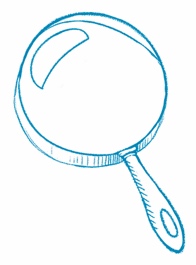 Make an Inference  When you make an inference, you go beyond 
the author’s words to understand what is not directly said in the text.Article Title What’s It About? 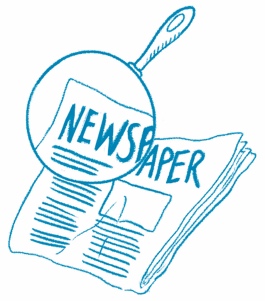 Main Idea  What is this article mostly about? Write the main idea of the article. Then, write three details that support the main idea. Article Title Make a Claim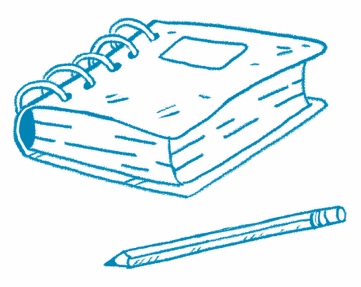 Author’s Purpose  Why do you think the author wrote this article? Use evidence from the text to determine the author’s purpose. To find evidence, look for facts, data, quotes, descriptions, photos, and examples. Article Title Compare Two Articles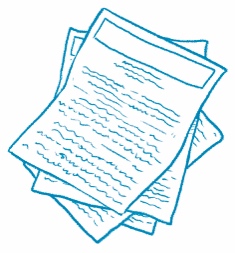 Compare Text  Find two news articles about similar topics. 
Read each article. Then, answer the questions.What Do You Think?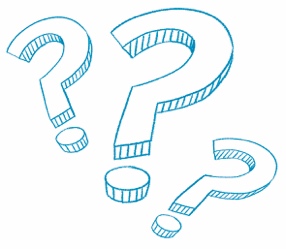 Answer the question at the end of the article. Article Title What Can You Do?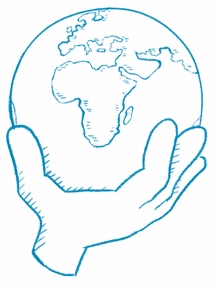 Answer the question at the end of the article. Article Title InferenceWhat is an idea you gathered from the article that is not directly 
stated in the text?Text EvidenceWhich sentences or details support your thinking?Make a claim. Why did the author write this article?Make a claim. Why did the author write this article?EvidenceEvidenceWhy do you think the author chose the photo shown in the article?Why do you think the author chose the photo shown in the article?State your reasoning. How does the evidence support your claim?State your reasoning. How does the evidence support your claim?Article TitleArticle TitleWhat is the main idea?What is the main idea?What are the key details?What are the key details?How are these articles similar?How are these articles similar?In what ways are they different?In what ways are they different?Which article did you like better? Why?Which article did you like better? Why?